Приложение 2к постановлению администрации городаот                       №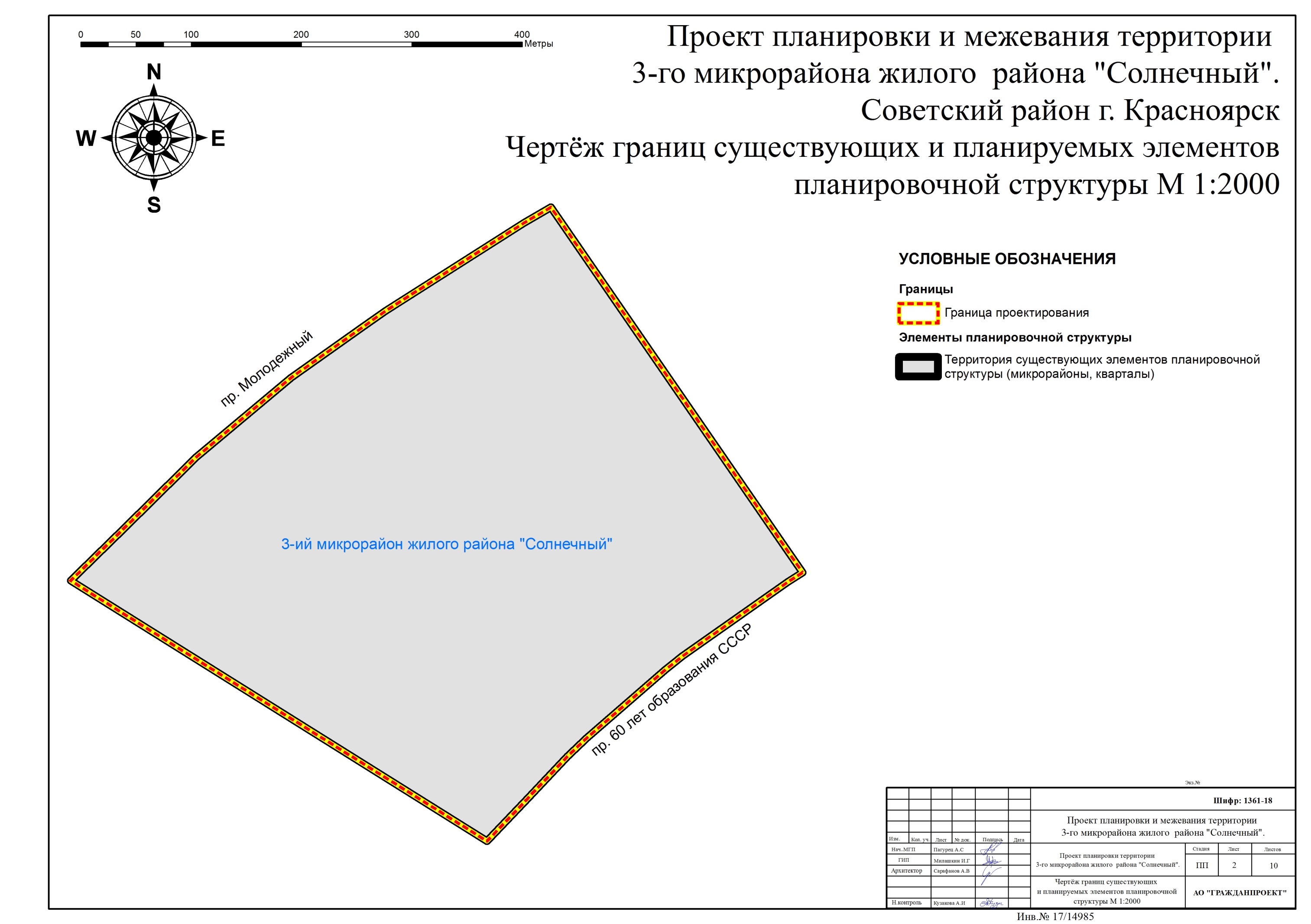 